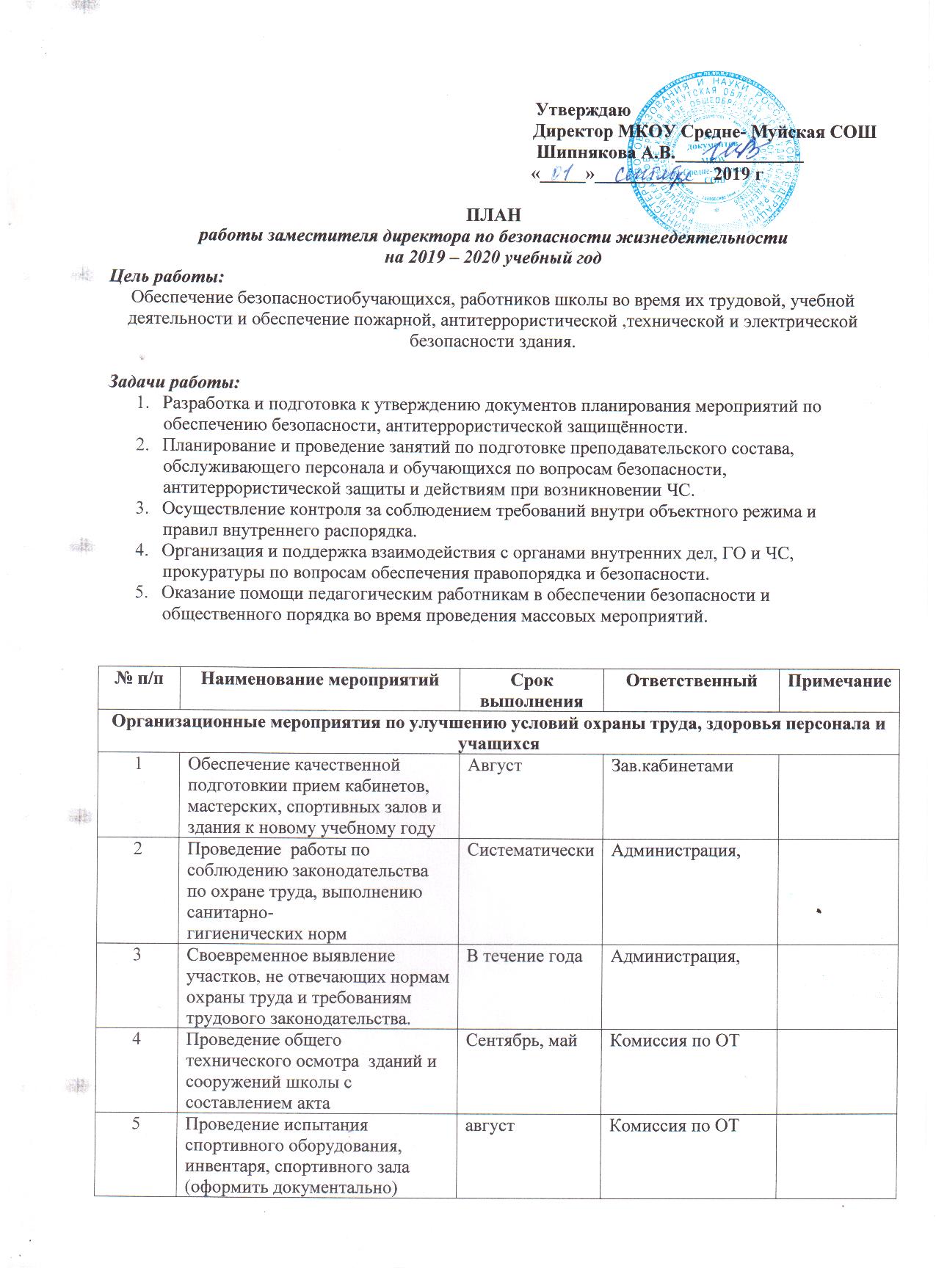 Заместитель директора по безопасности                                 Уварова С.Г6Осуществление контроля за прохождением медицинских осмотров  работников и обучающихсяИюльЗам.директора по БЖ,медицинская сестра7Обеспечение кабинетов повышенной опасности  аптечкамисентябрьЗам.директора по БЖ .медицинская сестра8Проведение   инструктажей  по охране труда со всеми вновь прибывшими на работу лицами.  С работающими и обучающимися в начале каждого полугодия с регистрацией в журнале установленной формыПо мере устройства на работу2 раза в год на рабочем местеЗам. директора по безопасности,завхоз9Проведение  вводного инструктажа по охране труда с обучающимися по предметам повышенной опасности с регистрацией в специальном журнале 2 раза в годУчителя-предметники10Проведение  инструктажа с обучающимися по охране труда при организации общественно-полезного труда, летней оздоровительной работы, проведении внеклассных мероприятий по всем рекомендуемым направлениям с регистрацией в журнале установленной формыПо мере необходимостиОтветственные за работу на территории школы внеклассные мероприятия11Проведение инструктажа по охране труда на рабочих местах всех работников с регистрацией в журнале установленной формыВ течение годаЗам. директора по безопасности.завхоз12Организация систематического административно-общественного  контроля по охране труда.Контроль:а) соблюдения законодательства по охране труда, выполнению санитарно-гигиенических норм;б) документации по охране труда в спортивном зале, мастерских, кабинетах физики, химии, информатики;в) наличия инструкций по охране труда во всех кабинетахВ течение годаЗавхоз, зам. директора по безопасности13Осуществление мониторинга состояния здоровья учащихся, работниковВ течение годаЗам. директора по безопасности ,медицинская сестра14Разработка инструкций по ОТ, памяток по требованиям безопасностиВ течение годаЗам. директора по безопасности15Анализ травматизмаВ течение годаЗам. директора по безопасности16Разработка и утверждениеинструкций по охране труда.По мере необходимостиЗам. директора по безопасности17Мониторинг питания1 полугодие,2 полугодиеЗам.директора по БЖПрофилактика детского дорожно-транспортного травматизмаПрофилактика детского дорожно-транспортного травматизмаПрофилактика детского дорожно-транспортного травматизмаПрофилактика детского дорожно-транспортного травматизмаПрофилактика детского дорожно-транспортного травматизма1Организация и проведение инструктажей в классах по ПДДСентябрьКлассные руководители2Проведение бесед с использованием информации ГИБДДПо плану ГИБДДСотрудники ГИБДД3Проведение бесед в классах на тему: «Поведение на дорогах во время каникул»Октябрь, декабрь, апрель, майКлассные руководители4Организация и проведение викторин, конкурсов по ПДДВ течение годаСогласно плануКлассные руководители5Проведение бесед в начальных классах на уроках «Окружающий мир» по ПДДВ течение годаКлассные руководители6Осуществление контроля за работой классных руководителей по профилактике ДДТТВ течение годаЗам. директора по безопасности7.Конкурс рисунков по ПДДсентябрьКл.руководители8Проведение недели безопасности октябрьЗам. директора по БЖ9Оказание методической помощи классным руководителям по профилактике ДДТТВ течение годаЗам. директора по БЖОбеспечение безопасности учащихся при организации перевозокОбеспечение безопасности учащихся при организации перевозокОбеспечение безопасности учащихся при организации перевозокОбеспечение безопасности учащихся при организации перевозокОбеспечение безопасности учащихся при организации перевозок1Проведение инструктажей сопровождающихПо мере необходимостиЗам. директора по безопасности2Проведение инструктажей учащихсяПо мере необходимостиСопровождающиеПожарная безопасностьПожарная безопасностьПожарная безопасностьПожарная безопасностьПожарная безопасность1Издание приказов по пожарной безопасностиАвгуст,январьЗам. директора по безопасности2Проведение инструктажей с персоналом2 раза в годЗам. директора по безопасности,завхоз3Своевременное доведение нормативных документов до работников  школыПо мере поступленияЗам. директора по безопасности4Организация и проведение учебных эвакуацийНе реже 1 раза в полугодиеЗам. директора по безопасности5Проверка наличия огнетушителей и организация их своевременной перезарядки.По мере необходимостизавхоз6Осуществление контроля за состоянием эвакуационных проходов, выходов, коридоров и лестниц.Ежедневнозавхоз7.Обучение работников по пожарно- техническому минимуму с последующей сдачей зачетаВ течение года, со вновь принятыми работниками в течение месяцаЗам. директора по безопасностиПрофилактическая работа по предупреждению террористических актовПрофилактическая работа по предупреждению террористических актовПрофилактическая работа по предупреждению террористических актовПрофилактическая работа по предупреждению террористических актовПрофилактическая работа по предупреждению террористических актов1Контроль работы дежурного персонала, соблюдения пропускного режимаЕжедневноЗам. директора по безопасности2Осмотр ограждения, ворот, калиток, запасных выходов, запоров, замков, решёток на предмет их целостности и исправностиЕжедневнозавхоз 3Изучение положений, инструкций, памяток и другой документации по обеспечению безопасности в школе с принятыми на работу сотрудниками в течение недели после их трудовой деятельности в образовательном учрежденииПо мере необходимостиЗам. директора по безопасности4Разработка и корректировка паспорта безопасности школы и иной документации (памяток, планов, инструкций) по обеспечению безопасностиВ течение годаЗам. директора по безопасности5Обеспечение дополнительных мер безопасности при проведении мероприятий в выходные и праздничные дниВ течение годаЗам. директора по безопасности6 Организация и проведение тренировок по действиям персонала и обучающихся при угрозе терактаПо плануЗам. директора по безопасности7Организация работы антитеррористической группыВ течение годаЗам. директора по безопасности8Проведение месячника безопасности сентябрьЗам. директора по безопасностиГражданская оборона и защита от ЧСГражданская оборона и защита от ЧСГражданская оборона и защита от ЧСГражданская оборона и защита от ЧСГражданская оборона и защита от ЧС1Издание приказов по ГОАвгуст,январьЗам. директора по безопасности2Учебные занятия по защите от ЧСВ течение годаЗам. директора по безопасности3Разработка документации по ГОЧССентябрь-октябрьЗам. директора по безопасности4Тренировки по действиям в различных ЧСПо плануЗам. директора по безопасности